Исх. № 21-01-14/11506-И от 25.11.2022Приложение к приказу Министра здравоохраненияРеспублики Казахстанот 24.11.2022 года№ 1064 Составнаблюдательного совета республиканского государственногопредприятия на праве хозяйственного ведения «Казахский научный центр дерматологии и инфекционных заболеваний» Министерства здравоохранения Республики КазахстанПодпись канцелярии25.11.2022 12:54 ИСАБАЕВА ГУЛЖАМИПодпись руководителя25.11.2022 12:38 ЖОЛМАНОВ АЙДОС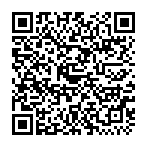 Дудник Вячеслав Юрьевич Жангарашева Гульнар  Касеновна --вице-министр здравоохранения Республики Казахстан заместитель директора Департамента организации медицинской помощи Министерства здравоохранения Республики Казахстан Абишев Асылхан Туреханович -директор республиканского государственного предприятия на праве хозяйственного ведения «Казахский научный центр дерматологии и инфекционных заболеваний» Министерства здравоохранения Республики КазахстанТерликбаева Асель Маратовна Тлеубергенов Руслан Бакитжанович -- региональный директор Центра Глобального здоровья в Центральной Азии главный специалист аппарата Центрального совета общественного объединения «Казахстанский отраслевой профессиональный союз работников здравоохранения «AQNIET»  